Pin/Needle Tool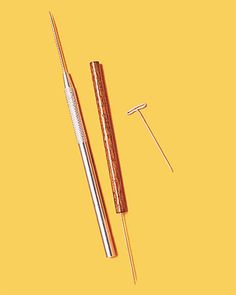 Ribbon Tool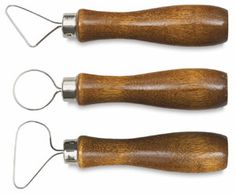 Rib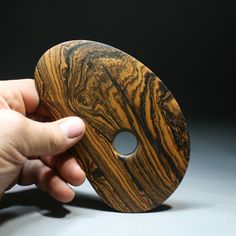 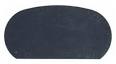 Sponge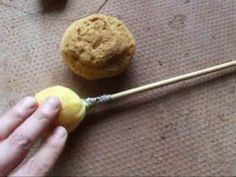 Slack Bucket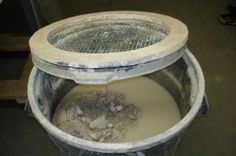 Plaster Batt- for drying out clay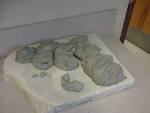 Potter’s Wheel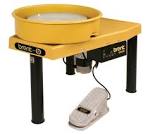 Kiln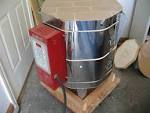 Wire Cutter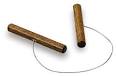 Glaze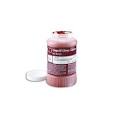 Coil Pot (hand built) 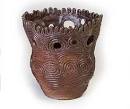 Slab (hand built)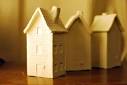 Pinch Pot (hand built)* Face Jug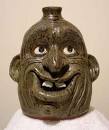 Wheel Pot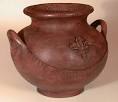 BodyFootHandleRimScore- scratch marks for joining clay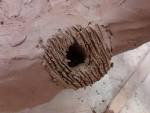 Slip- watered down clay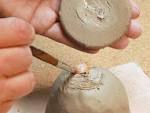 Greenware- all clay before it’s firedBisque- clay fired once at low temperature; Cone 04Glaze Fired- clay has been fired twice with an application of glazeBone Dry- all water has evaporated from clay, clay much lighter color. Leather Hard- clay has begun to set, you can still add pieces of like hardness, clay still dark color.Clay Thickness:Must be ¼ to ½ inch thick throughout designAir Pocket/Bubble- Trapped air that will explode clay in the kiln.Piercing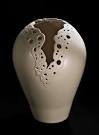 Relief- carving away the background to show different levels of elevation. This creates depth and space.  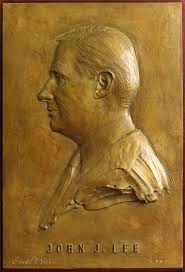 Modeling-  All the additive  hand building techniques.  Mobile- is a type of kinetic sculpture that consists of weighted objects that hang suspended in air from supports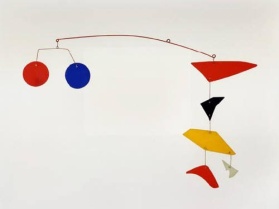 Sculpture in Round- is a free-standing type of sculpture, such as a statue.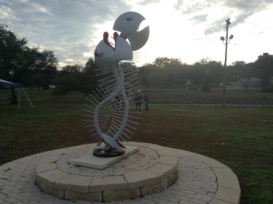 Carving-removing material to create your form or design. 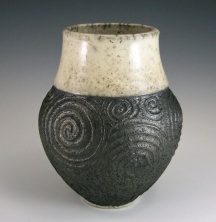 Assemblage- affixing found objects or pieces of material together one by one. 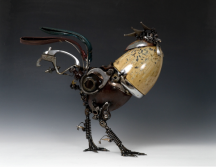 Kinetic- contains moving parts or depends on movement for its full visual effect.Space-area within and surrounding the artwork. Mass- bulk of the body of the sculpture, space occupying material.Repurpose- When an object no longer is being used for its original purpose and is used for something else. Additive- creating sculpture by adding material.  Subtractive- removing or carving out material to create your piece of art.Origami- A type of paper folding that originated from Japan.  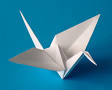 Texture-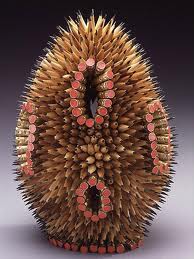 Movement-how your eye travels through the artwork.  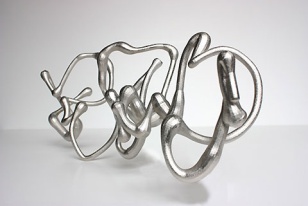 Contrast- the difference of opposite elements (light/dark, rough/smooth textures, thick/thin).  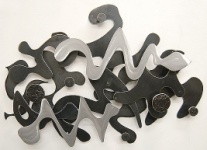 Unity- sense of oneness or wholeness-as if they belong together. Balance- (symmetrical) 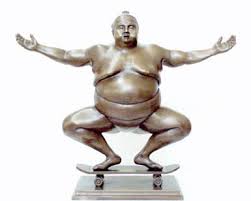 (Asymmetrical) 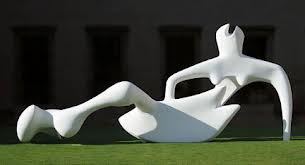 Emphasis- 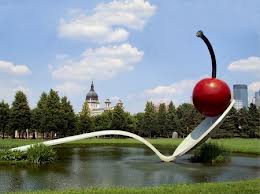 Pattern- repetition of the same element. 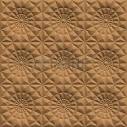 Rhythm- repeating similar elements to create movement. 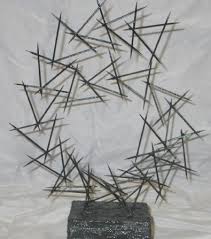 